PENGARUH LOKASI, INOVASI PRODUK DAN HARGA TERHADAP KEUNGGULAN BERSAING PADA UMKM SAPU LIDI DAN SAPU IJUK DI KECAMATAN TANJUNG MORAWASKRIPSIDiajukan Untuk Melengkapi Salah Satu PersyataranDalam Mencapai Gelar Sarjana Manajemen (SM)Program Studi Manajemen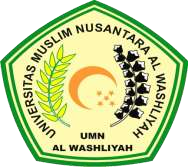 Oleh :SINTIA KUSUMA DEFI				NPM. 183114034PROGRAM STUDI MANAJEMEN FAKULTAS EKONOMIUNIVERSITAS MUSLIM NUSANTARA AL WASHLIYAH MEDAN2022